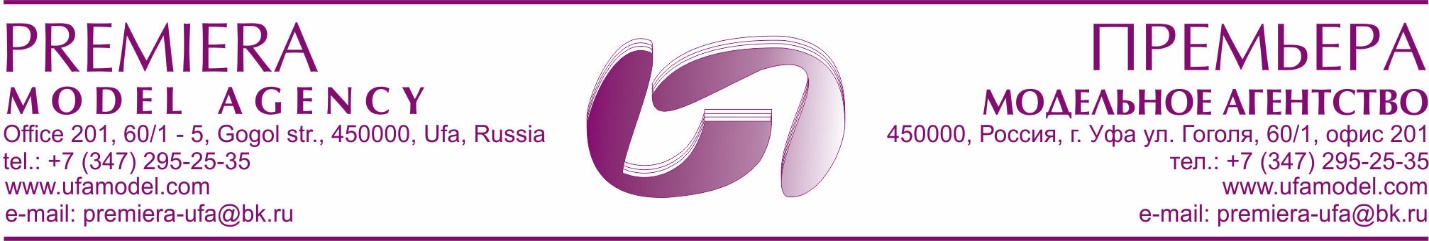 ПОЛОЖЕНИЕ о Всероссийском конкурсе «Модельер года» в рамках Ufa fashion Week.Место проведения: г. УфаДата проведения: 23 апреля 2023гОРГАНИЗАТОРЫ             Оргкомитет Ufa Fashion Week – модельное агентство «Премьера» ЦЕЛИ И ЗАДАЧИ      Мода не знает границ. Ее универсальный язык объединяет народы, сближает культуры, связывает прошлое и будущее. Стремление к красоте проходит через всю жизнь человека. Воспитание человека формирует его характер, учение - интеллигентность, общение – коммуникабельность, работа над собой – красоту души и тела. Конкурс профессионального мастерства объединяет этот ряд.Целью конкурса является:- поддержка талантливых молодых художников-модельеров, ярких творческих коллективов, дизайнерских групп;- выявление и развитие оригинальных решений в молодежной моде, развитие дизайна одежды;- рост профессионального мастерства участников фестиваля - конкурса;- обмен опытом, расширение профессиональных и творческих связей между художниками-модельерами, творческими и профессиональными коллективами;- стимулирование творческой и общественной активности профессиональных художников-модельеров, направленной на формирование художественного вкуса и общей культуры молодежи. УСЛОВИЯ КОНКУРСНОЙ ПРОГРАММЫ1.Участниками конкурсной программы могут стать творческие коллективы из разных городов Российской Федерации – работники ателье, домов мод, студенты и выпускники учебных заведений, независимые дизайнеры-модельеры, дома и центры детского творчества, театры мод, студии, занимающиеся дизайном одежды.2.Конкурсные работы могут быть представлены по любой из предложенных номинаций автором либо творческим коллективом.3.Количество коллекций от одного автора или группы соавторов не ограничено. 4.Коллекции одежды для детей участвуют в конкурсе на общих основаниях.5.Участники обязаны иметь при себе фонограмму  показа. 6.Фонограммы сопровождаются вкладышами с указанием имени, фамилии авторов и названия коллекции и номинации.7.Иногородним участникам  предоставляется возможность воспользоваться моделями модельного агентства «Премьера». Размерные данные моделей  указываются в заявке.            8. ВНИМАНИЕ! Возможно заочное участие по видео-материалам!Технические требования к видеозаписи: Продолжительность видеотрансляции одной коллекции не больше  3–х минут; В видео должны быть кадры,  где отчётливо отсняты модели коллекции в приближенииФорматы видео MP4 или MOV, качество не ниже HD;Съемка не должна быть темной или иметь эффект «за стеклом», или иметь очень далекий ракурс.  Основное конкурсное видео  необходимо  дополнить комментариями  (указать наименование коллектива, ФИО  дизайнера, название коллекции, номинации)Оргкомитет вправе использовать присланные материалы для продвижения и рекламы Ufa Fashion Week и Всероссийского конкурса «Модельер года».КОНКУРСНАЯ ПРОГРАММАВ конкурсе принимают участие модельеры-дизайнеры с коллекциями в номинациях «Avant-garde», «Ethno style», «Street style», «Evening style».«Street style» - коллекции одежды для повседневного использования, с акцентом на удобство, ненавязчивость сочетаний, практичность, комфорт, без строгих рамок.«Ethno style» - коллекции моделей, выполненных по мотивам одежды народов разных стран, а также современная интерпретация национальной одежды.«Evening style» - коллекции одежды для особого случая и "выхода в свет": нарядные образы и коктейльные платья.«Avant-garde» - костюм как произведение искусства, воплощение самых безумных идей, демонстрирующий нетрадиционный подход к поиску новых форм; новаторство кроя и технологий, использование нетрадиционных и нано- технологичных материалов, методов 3d проектирования и нестандартных приемов декорирования.КРИТЕРИИ ОЦЕНОК- художественная выразительность и стилевая общность (т.е. сила эмоционального воздействия созданного в коллекции образа, особый авторский стиль, использование аксессуаров, дополнений, обуви)- новизна и актуальность решения (собственный новаторский подход к решению формы, цвета, к работе с материалами коллекции, основанный на знаниях о развитии модных тенденций)- уровень мастерства (знание и использование свойств материалов, из которых изготовлены модели, грамотность и актуальность конструкторско-технологического исполнения моделей коллекции, глубина дизайнерской проработки)     Регистрационный взнос:Для профессионалов художников-модельеров – 5000 руб.Для студентов ВУЗов, ССУЗов, учащихся лицеев – 3000 рубДля заочного участия – 2 000 руб. за видео с 1 коллекцией. Размер оплаты указан для каждой представляемой на конкурс коллекции одежды. Регистрационный взнос включает в себя оплату пяти манекенщиц на конкурсном этапе, прическу и макияж моделей, участие в кастинге, аренду площадки, звуковое сопровождение коллекции, дипломы всем участникам, кубки победителям, почтовые затраты для пересылки дипломов и кубков. Рег взнос перечисляется на ИП Шучалина Анжелика АлефтиновнаАдрес: РБ, 450076, г. Уфа, ул. К,Маркса, 58, кв 91ИНН 021402529896ОГРН: 304022927800020Расчетный счет: 40802810706000004928Банк: Башкирское отделение №8598 ПАО Сбербанк г. УфаКорр. счет: 30101810300000000601БИК: 048073601        Анкеты участника принимаются до 10 апреля 2023 г.На каждую коллекцию подается отдельная анкета и отдельно вносится регистрационный взнос. Анкеты участника принимаются до 10 апреля 2023 г.ЖЮРИКонкурсная программа оценивается компетентным жюри путем открытого голосования. Жюри создается из числа специалистов в области индустрии моды.Численный состав жюри не менее 5 человек. Участники Фестиваля награждаются Дипломами участника Недели моды.  Жюри конкурса вручит Дипломы Лауреатов и призы от организаторов и партнеров.АНКЕТА УЧАСТНИКАконкурсной программы  Ufa Fashion Week             Конкурс________________________________________________________________________________________             Номинация_____________________________________________________________________________________ Название  коллекции ___________________________________________________________________________________Ф.И.О. автора коллекции________________________________________________________________________________ Адрес, телефон, e-mail ______________________________________________________________________________________________________ Дата рождения _________________________________________________________________________________________ Место учебы / работы  ______________________________________________________________________________________________________Количество моделей (муж.) ______________________(жен.) ___________________________________________________450076, Россия, Республика Башкортостан, г. Уфа, ул.К.Маркса, 58, кв.91Тел. 8(347) 257-23-63, 8 902 712 23 63. cайт: www.ufamodel.come-mail: iren203@mail.ru       Координатор проекта Ирина Ковалева